につながるのための  の し お り～でのやちものについて～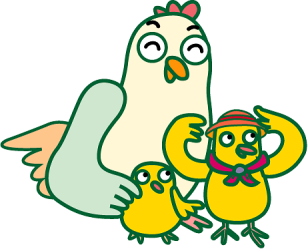 ○○○　　　　　　ＴＥＬ　○○○○（○○）○○○○１．　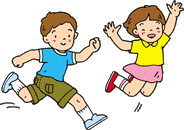 　○○から、まで２．　　　　○○○　　３．　（ほいくえんが　あいている　じかん）◆　　　→　○○：○○　～　○○：○○◆　→　○○：○○　～　○○：○○（）◆で、もをするは、「」をしてください。◆がみのときは、をおいします。４．　　（ほいくえんが　おやすみの　ひ）◆・、（○○月○○日～○○月○○日）◆（おえ）や　その　ながあるとき５．　　（ほいくえんに　くるとき　かえるとき）◆はがかかっていますので、インターホンをし、をってください。こちらでしてからをけます。◆はず、またはそれにわるが、をってってください。◆のがかわったり、いつもとちがうがえにくるときは、ずしてください。（ができないは、どもをおしできません）◆がくなるやおみのは、○○：○○　までにをしてください。TEL　○○○○－○○－○○○○６．　　◆０　→ミルク・・　それぞれのどもに合せてします。◆○　→・おかず・おやつ（・）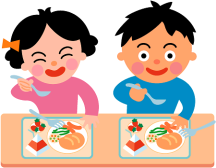 ◆○　　→・おかず・おやつ（）※アレルギーのあるについては、でにアレルゲンやをけて、とのをにしてください。では、とのにしたがってします。のでははできません。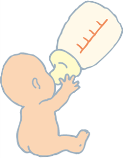 ７．　　（ようふく）◆しやすいもので、とにでぎできるものをしてください。◆えがににあるように、をしてください。（れずにをいてください）８．お　（ほいくえんで　ねるとき）◆０　　→　にじて、おをします。◆○　　→　、おをします。◆○　　→　○～○は、おをしません。◆のをしします。けなどはしてください。シーツはでできます。（　○○○○円）　サイズ　○○ｃｍ×○○ｃｍ９．　　（オムツから　パンツへ）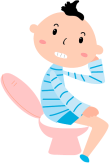 ◆ では、にわるはなこととえています。にをさせないようにがけ、のについてはひとりのをにえてしています。１０．　　（からだのこと）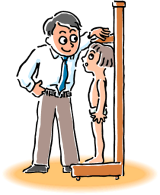 ◆・　　　→　○・○○○◆、　　→　　　　○○○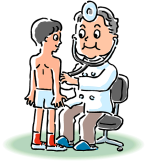 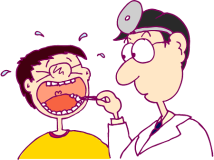 ◆ぎょう　　　　　→　　　　○○○◆やがいには、できません。、ずどものをかめてください。◆にまたはのがあるは、ににします。によってはおえにてもらいます。◆のは、するまでおみしてください。したら、に「」をいてもらって、にしてください。　＊：インフルエンザ、ぜき、はしか、、おたふくなど◆をするは、にされたのみ、かります。・のは、１だけのにれてください。・やにどものをいてください。・（８：００～）で、にをしてください。（）・「」があるは、してください。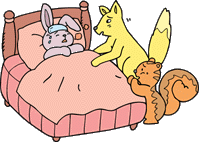 ・はによくみてってあげてください。（のをひっかいたり、のどもにをけてしまうことがあります）・はずべてからさせてください。１のになります。１１．でのケガ◆にケガをして、がなは、のにをり、でをけることがあります。では、にそなえて、にしています。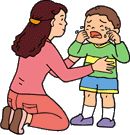 している：○○○○○１２．についてでは、として、カメラをしています。は、１１０のをしています。１３．その　◆の・・やのがわったときは、すぐにおらせください。◆のはのからきとしとなります。（とし）※きとしできなかったは、よりをおしいたしますので、をれておちください。◆・・・は、ゆうちょでのきとしとなります。　きとし：　○○ゆうちょにがないは、をつくってください。◆でりたは、をして、めにおしください。◆でされるは、のをしてください。◆・のは、のよりりをしてください。◆は、のにならないように、スペースにめてください。◆りはどものびしをぐため、をめてください。◆だより、など、されたや、にしてあるものはずんでください。◆のおもちゃやべは、ってこないでください。◆、でをびすことはできるだけごください。◆の、でのがれないがあります。でにがとれるをおらせください。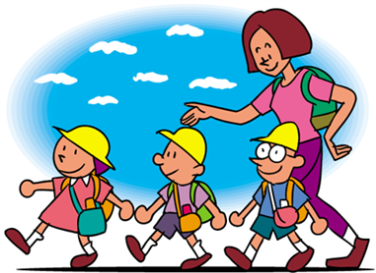 の◆のはなものなので、によりわります。◆０のどもについては、それぞれのにあわせてします。持ちもの◆のはのです。やどものにわせてしてください。◆ったおむつやれたは、ちってさい。◆シーツとパジャマは、、をしてください。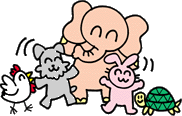 １・２３・４・５び７：００↓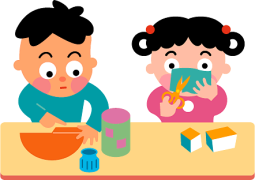 びラジオ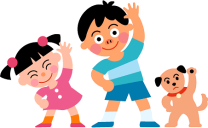 ９：００ラジオおやつ９：１５のやでのび１０：００コーナーでのびおごはん１１：００おごはんお１２：３０お（○○）び（○○）おやつ１５：００おやつび１６：００りの１７：００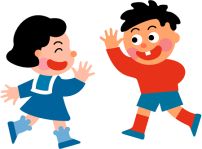 （）１８：００（）おやつ１８：３０おやつ１９：００01･234･5え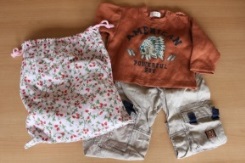 ・・きめのもの４０㎝×５０㎝おむつ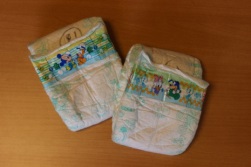 をいてくださいおき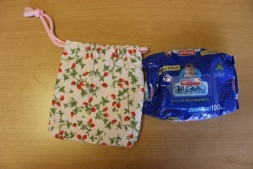 にれてくださいビニール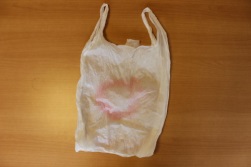 をいてくださいえのにいつもれておくシーツ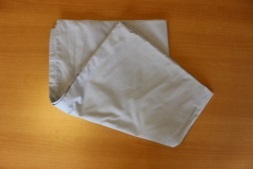 でえます１２７㎝×７２㎝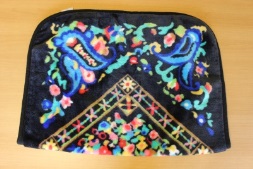 にじてしてくださいパジャマしやすいもの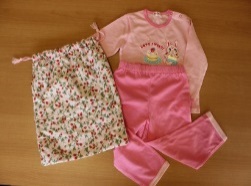 パジャマ３５㎝×４０㎝タオル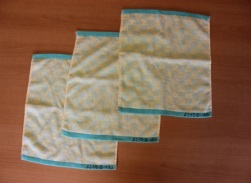 おしぼりタオルエプロン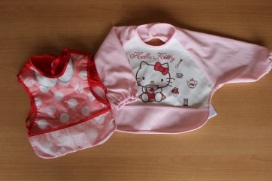 にじてよだれかけ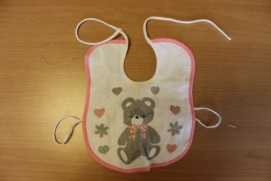 にじてかばん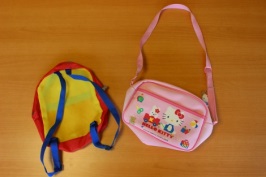 がけ・リュックはし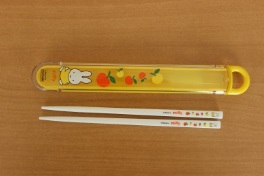 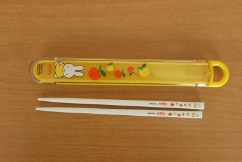 メニューにじてスプーンコップ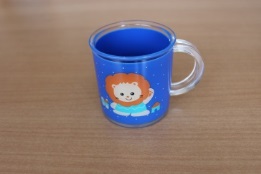 にいものふきんコップをみます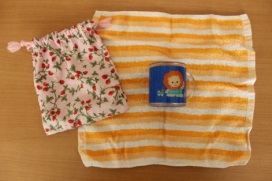 ふくろとはしがはいるきさうわばきいバレーシューズなど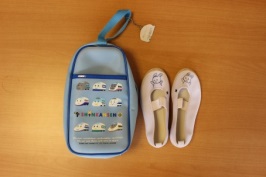 うわばきうわばきをれてちり、ブラシ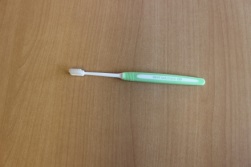 に応じて、してください